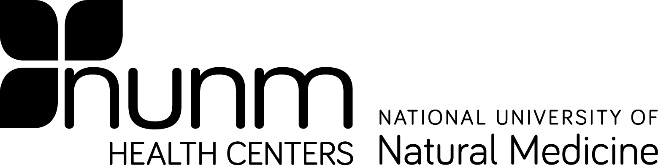 Bloodborne Pathogen Post-ExposureI have been informed that during the performance of his/her/their duties, an employee/student of NUNM was exposed to a bodily fluid of mine. In order to asses and minimize the risk to the exposed individual, I (please check the statement that best applies)Do 		Do NOT  	_____give consent for a sample of my blood to be tested by a licensed laboratory to detect the presence of infectious organisms including Hepatitis B, Hepatitis C and Human Immunodeficiency Virus (HIV). I have been advised of the side effects of a blood draw.I understand that the tests will be conducted in a confidential manner so as to protect my identity. I also understand that this test will not be charged to me.Results of the blood draw will be made available to my personal physician,Dr. 	, and to the NUNM Exposure Control Officer in order to comply with state and federal regulations.Updated 11/4/2021